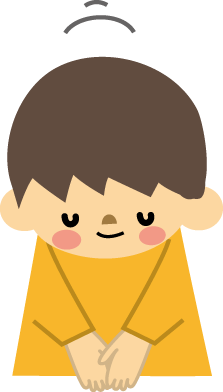 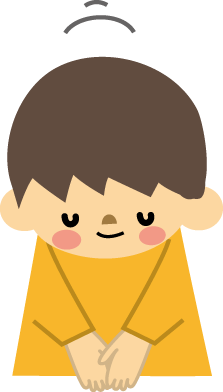 【工事場所】【工事期間】ご迷惑をおかけしますが、ご理解ご了承下さいますようお願い致します。工事の進行状況により期間は変更になる場合があります。（館内掲示・ホームページなどでご案内いたします。お問合せ：21-3751）事務所わき 男女トイレ令和元年５月２０日～令和元年５月３１日